ISTANZA DI RIDUZIONE DELLA TARI PER IL CONFERIMENTO DEI RIFIUTI URBANI A SOGGETTI ESTERNI AL PUBBLICO SERVIZIOai sensi dell’articolo 3.2 della Deliberazione ARERA 15/2022/R/Rif (TQRIF)IL SOTTOSCRITTOCognome			Nome				 Residente in				C.F.				 Numero di tel.	PEC			@			 In qualità di rappresentante della Ditta/Società 					 Avente sede legale in		Via/Piazza			n. civico 		  C.F./P.IVA  								 Tipologia attività svolta  	DICHIARAper l’anno	1, agli effetti dell’applicazione della Tassa Rifiuti per l’insediamento ubicato nel Comune di Fratta Todina (Pg):che i rifiuti urbani prodotti e avviati a recupero mediante soggetti esterni sono i seguenti:1 Indicare l’anno a cui fanno riferimento i formulari, precedente a quello di presentazione della richiesta2 Indicare la descrizione della superficie su cui è prodotta la frazione di rifiuto specifica (es. magazzino)che i rifiuti urbani indifferenziati (EER 200301) prodotti nei locali di cui sopra sono stati conferiti a:Servizio pubblico;Soggetto privato per avvio a recupero per una quantità complessiva pari a	kg (allegare formulari);Soggetto privato per avvio a smaltimentoche la quantità di rifiuti avviata a recupero mediante soggetti esterni è stata desunta dalle attestazioni rilasciate dai soggetti che effettuano l’attività di recupero che si allegano alla presente;che con la presente dichiarazione si conferma di essere a conoscenza delle disposizioni regolamentari vigenti e del divieto di conferire al servizio pubblico le frazioni sopra indicate per cui è stata espressa la scelta di avvalersi di soggetti differenti da esso.PRENDE ATTOche l’esclusione della parte variabile della tariffa sarà proporzionale alle frazioni di rifiuto sopra indicate avviate a recupero sulla base della presente dichiarazione e che l’esclusione totale della tariffa variabile sarà concessa soltanto nel caso in cui non sia conferito al gestore del servizio pubblico alcun rifiuto in nessuna modalità;che nel caso di conferimento a soggetto diverso dal gestore del servizio pubblico al fine dell'avvio a smaltimento non sarà riconosciuta nessuna riduzione;DICHIARAdi essere a conoscenza delle sanzioni penali a carico di chi dichiara il falso o esibisce atto falso o contenente dati non più rispondenti a verità (art. 76 D.P.R. 445/2000 in base agli artt. 46 e 47 delD.P.R. 445/2000);di essere informato ai sensi e per gli effetti di cui all’art. 7 D. Lgs. 196/03 che i dati personali raccolti, trattati esclusivamente nell’ambito del procedimento per il quale la presente dichiarazione viene resa;ALLEGACopia dei formulari rilasciati dai soggetti esterni che effettuano l’attività di recupero dei rifiuti;Fotocopia del documento di identità;Fratta Todina,	/	/_ 	Il DichiaranteAi sensi dell’art. 38 D.P.R. 445/2000 l’attestazione è sottoscritta in presenza del dipendente addetto ovvero sottoscritta e inviata unitamente a copia fotostatica, non autenticata di un documento di identità del sottoscrittore, all’ufficio competente via email oppure a mezzo posta con raccomandata A/R. L’attestazione si intende consegnata all’atto del ricevimento da parte del Comune, nel caso di consegna diretta, alla data di spedizione risultante dal timbro postale, nel caso di invio postale o alla data del rapporto di ricevimento nel caso di invio elettronico.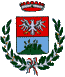 COMUNE DI FRATTA TODINAPVia Roma, 1 -06054 FRATTA TODINA (PG) Tel: 0758745304 - Fax 0758745356PEC: comunefrattatodina@postacert.umbria.itUfficio Tributi      e-mail tributi@comune.frattatodina.pg.itUbicazione utenzaFoglioMapSubCodice EERDestinazioned'uso2Quantità(Kg)